Name:  __KEY__________________________	Period:  ________	Date:  ______________DNA/RNA STUDY GUIDEPart A:  DNA HistoryMatch the following scientists with their accomplishments in discovering DNA using the statement in the box below. 1.  Frederick Griffith (1928)Experimented with mice to figure out how pneumonia made people sickConcluded that some factor was transforming harmless bacteria into disease-causing bacteria2.  Hershey and Chase (1952)Experimented with viruses called bacteriophagesRadioactively marked the protein coat of viruses with sulfur and the DNA core with phosphorusConcluded that DNA was actually the factor that was passed down from organism to organism3.  Chargoff (late 1940’s)Found that the % of adenine was equal to the % of thymineFound that the % of cytosine was equal to the % of guanine4.  Rosalind Franklin (1952)Used a technique called x-ray diffractionFound that DNA was composed of 2 strands, was helical and that nucleotides were in the center5.  Watson and Crick (1953)Concluded that DNA was actually in the form of a double helixPart B:  Structure of DNA6.  Where in a cell is the DNA located?  nucleus7.  Does DNA ever leave this location?  no8.  Do all living things contain DNA?  All types of cells?  yes9.  What are the complimentary base pairs that would be attached to the following ½ strand of DNA?	C G A T T A C G G C T T A A G C T 	G C T A A T G C C G A A T T C G A 10.  Use the following words to label 1-8 in the DNA structure below: double helix(6), hydrogen bonds(3), sugar-phosphate backbone (use twice)(1), base pairs (use twice)(2 AND 7), deoxyribose sugar(4), phosphate(5), and nucleotide(8).  When you have finished labeling 1-8, fill in the complementary bases.T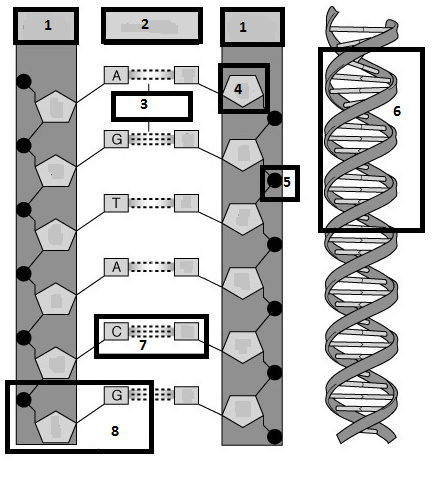 Part C:  DNA Replication18.  Why does a cell go through the process of DNA replication?  To make a copy of the DNA before the cell goes through mitosis19.  Where in the cell does DNA replication take place?  Nucleus 20.  What part of the cell cycle does DNA replicate?  S phase of interphase21.  What enzyme unwinds and unzips DNA to begin replication?  Helicase 22.  What enzyme brings in the new nucleotides on both sides of the DNA?  DNA polymerase23.  DNA replication is described as being semi-conservative.  This means that both of the copies of DNA are composed of ½ original  strand and ½ new strand.  24.  Using the ½ strand of DNA below, create the other ½ strand by matching the complementary bases.  These are considered the parent strands.  Highlight them in yellow.  Now separate the parent strands and write in the new strands on both sides.  Highlight the new strands in pink.  These are called the daughter strands.Parent:    A   T   G   C   C   C   A   T   T   T   T   A   C   C   G		Parent:           A   T   G   C   C   C   A   T   T   T   T   A    C   C   GParent:  	 T   A   C    G  G   G   T   A   A  A   A  T   G   G   C		Daughter:      T   A   C   G   G   G   T   A   A   A  A   T   G   G   C							Daughter:      A   T   G   C   C    C   A   T   T    T   T   A   C   C  G							Parent:          T    A   C   G   G   G   T   A  A   A   A  T   G   G   CPart D.  RNA 34.  What are the 3 main differences between DNA and RNA?35.  What are the 3 types of RNA?  Label them on the pictures below.  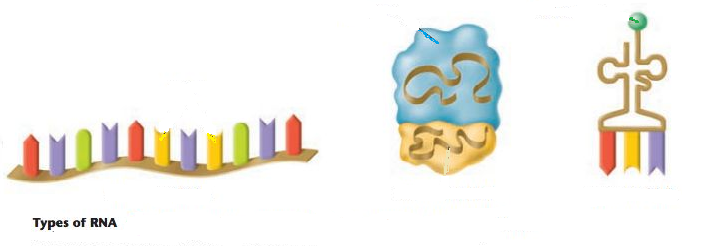 39.  Where in the cell is RNA found?  Nucleus, ribosomes, cytoplasm40.  What are the 3 parts to an RNA nucleotide?  Ribose sugar, phosphate group, nitrogen base (A, U, C,  or G)41.  Can RNA leave the nucleus?  yes42.  Why, then, do cells need RNA?  To make proteins which carry out the directions initially coded in the DNA   43.  What does making a protein have to do with your genetic traits coded by your DNA?  It is a protein that expresses the trait coded by the DNA or carries out the directions of the DNA.44.  What is the monomer unit for a protein?  Amino acid45.  What bases pair together when RNA matches up with DNA?  A with U and C with G46.  For the characteristics below, mark (A) for DNA only, (B) for RNA only, or (C) for both DNA and RNA.  __A__  1.  Deoxyribose sugar				__C__  10.  Genetic Information__C__  2.  Phosphate groups				__C__  11.  Is a nucleic acid__B__  3.  3 types						__A__  12.  Double stranded__C__  4.  Nitrogen bases (G, A, and C)			__B__  13.  Single stranded__C__  5.  Nucleotide is the monomer			__A__  14.  Function is contains instructions for making proteins__A__  6.  Double helix					__B__  15.  Function is to copy the instructions and make proteins__B__  7.  Single helix					__A__  16.  Located in the nucleus only__B__  8.  Nitrogen base (U)				__B__  17.  Located in nucleus, cytoplasm or ribosomes__A__  9.  Nitrogen base (T)				__B__  18.  Ribose sugarReview Topic: Cell CycleLabel and Describe all the steps of the cell cycle based on the diagram provided: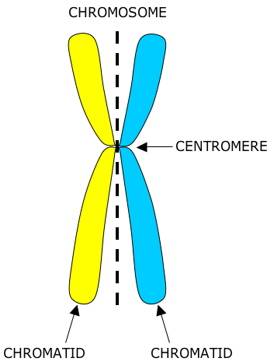 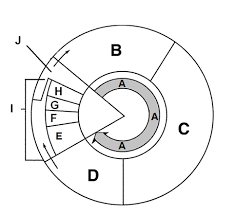 Compare the Products Produced by Mitosis and Meiosis                                        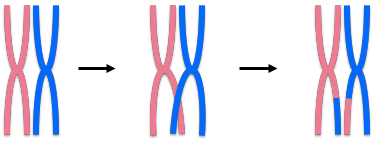 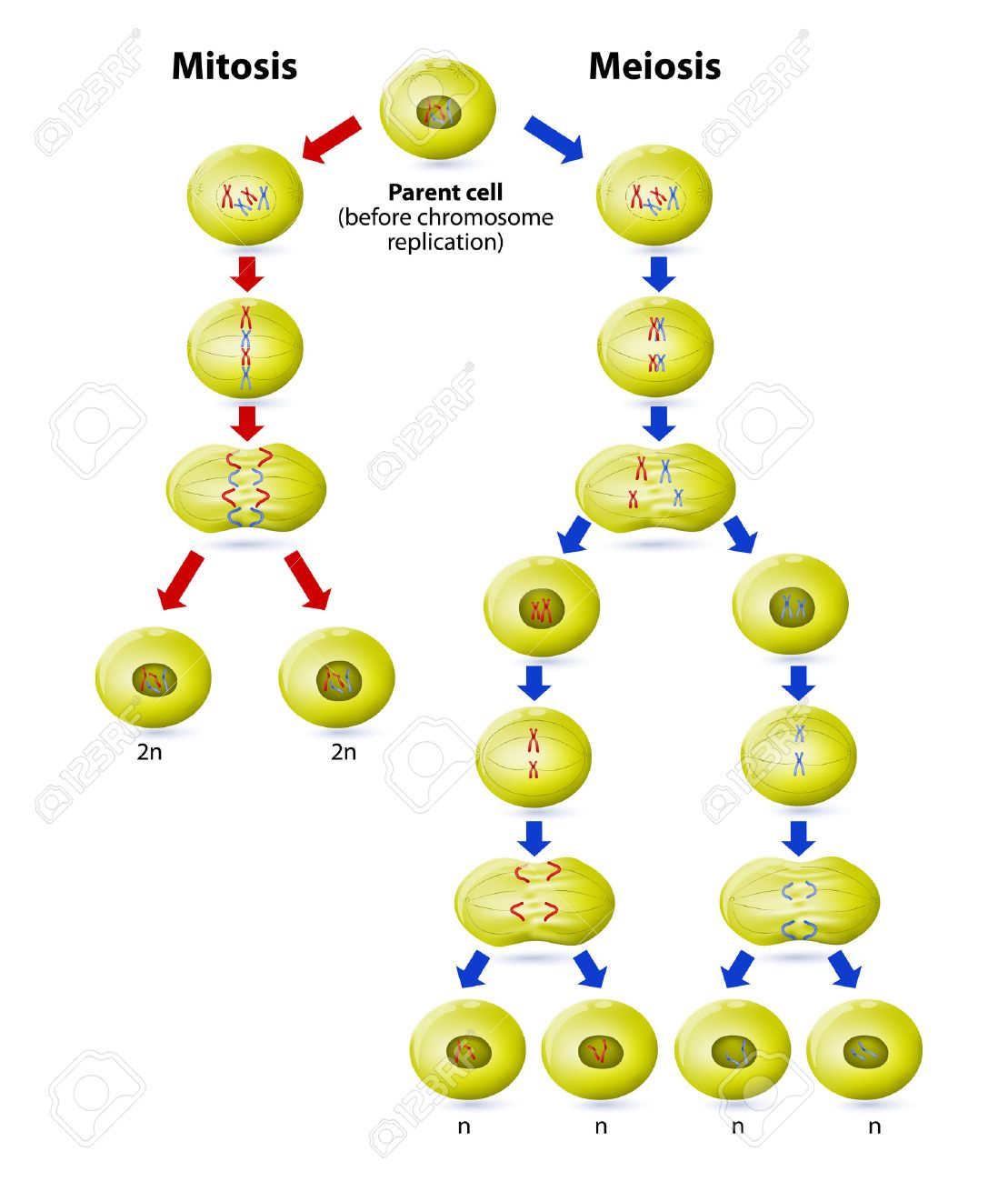 Complete the following chart comparing similarities and differences in mitosis and meiosis:                                                                                                       Mitosis                                                  MeiosisAnswer these questions:Somatic cells are any cells in the body that are not sex cells.  How many chromosomes are found in human somatic cells?one set of 23 chromosomes			c. two sets of 23 chromosomesfour sets of 23 chromosomes		d. no chromosomes.The number of chromosomes in a gamete of an offspring is one half the number of chromosomes in a somatic cell.  We call this chromosome number diploid		b. haploid		c. zygote 		d. RNA3.  The cell cycle has checkpoints which ensure that replication and then division occur when they are supposed to during the cycle, if these checkpoints were to become inactive what might happen?The cell would continue to divide uncontrollably, causing tumors to form which leads to different types of cancer.DNA RNANumber of Strands21Nitrogen BasesAdenine, Thymine, Guanine, CytosineAdenine, Uracil, Guanine, CytosineSugar Present in nucleotideDeoxyriboseRiboseA:  Interphase – Growth Phase, Consists of G1, S, and G2B: G1 – Cell continues normal cellular functions such as growth and production of proteinsC: S Phase – Replication (Synthesis) of DNA so that there will be enough for all the new cells.D: G2 – Cell Prepares for DivisionE: Prophase (Phase 1 of Mitosis) – Chromosomes become visibleF: Metaphase (Phase 2 of Mitosis) – Chromosomes align at the equator of the cellG: Anaphase (Phase 3 of Mitosis) – Sister chromatids (two parts of a chromosome) are pulled apart at the centromere and move to opposite poles. H: Telophase (Phase 4 of Mitosis) – Chromosomes uncoil at opposite ends of the cell and the nuclear membrane reforms.I: Mitosis – First part of the M Phase, Division of the nucleusJ: Cytokinesis – Second part of the M Phase, Division of the Cytoplasm. Animal cells form Cleavage Furrows and Plants form a cell plate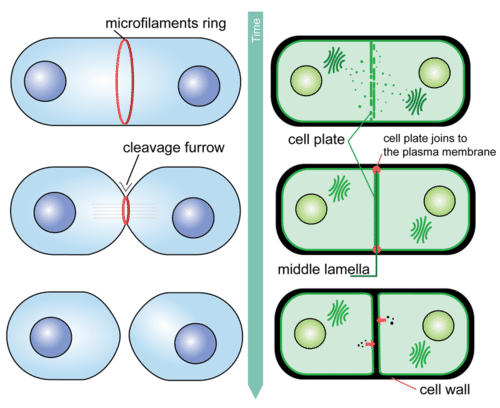 Is the parent cell diploid or haploid?  DiploidDiploidFinal Number of Cells24Final Number of Chromosomes in each cell (Haploid or Diploid)DiploidHaploidNumber of divisions needed 12Number of phases needed44 x 2 = 8Type of cell in which it occursSomaticGametesImportant for these life functions Replace dead or damaged cells, help organism to grow, allow unicellular organism to quickly reproduceDecreases chromosomes numbers to allow fertilization to occur and maintain a stable diploid numberType of ReproductionAsexualSexual